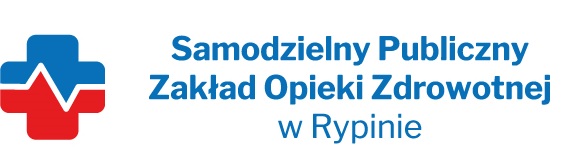 REGON:  910858394                                                                                        NIP: 8921296985         Nasz znak: SP ZOZ/ZP/TP - 5/2/2023Nasza data: 30.06.2023 r.Numer ogłoszenia : BZP 00278390/01/01 z dnia 2023-06-27	Termin składania ofert: 07.07.2023 r. godzina 10.00Wykonawcy - Dostawcypostępowania przetargowego ZP/TP- 5/2023Samodzielny Publiczny Zakład Opieki Zdrowotnej w Rypinie uprzejmie informuje, że  w dniu          30,06.2023 r. wpłynęły zapytania dotyczące postępowania przetargowego,pn.  „Dostawa produktów 1 x użytku z podziałem na 36 pakietów „ZADANIE 3, POZ. 2Czy Zamawiający wydzieli poz. 2 do osobnego pakietu, takie rozwiązanie pozwoli innym firmom specjalizujący się w danym asortymencie, na złożenie konkurencyjnej oferty, a tym samym umożliwi Zamawiającemu na osiągnięcie oszczędności i wymiernych korzyści finansowych?ODPOWIEDŹ: zamawiający nie wyraża zgodyZADANIE 3, POZ. 3Proszę o odstąpienie od wymogu posiadania  badań na biokompatybilmość poliuretanu?ODPOWIEDŹ: zamawiający nie wyraża zgody na zmianę opisu przedmiotu zamówieniaZADANIE 3, POZ. 3Czy Zamawiający wyrazi zgodę na dopuszczenie kaniuli wykonanej z PTFE?ODPOWIEDŹ: zamawiający nie wyraża zgody na zmianę opisu przedmiotu zamówieniaZADANIE 3, POZ. 3Czy Zamawiający wyrazi zgodę na dopuszczenie kaniuli posiadającą filtr hydrofobowy?ODPOWIEDŹ: zamawiający nie wyraża zgody na zmianę opisu przedmiotu zamówieniaZADANIE 3, POZ. 3Czy Zamawiający wyrazi zgodę na dopuszczenie kaniuli o poniższych rozmiarach i przepływach:22 G – 0,8 x 25 mm16 G – 1,7 x 45, ODPOWIEDŹ: zamawiający nie wyraża zgody na zmianę opisu przedmiotu zamówieniaZADANIE 3, POZ. 4Proszę o odstąpienie od wymogu posiadania  w kaniuli bezpiecznej badań na biokompatybilmość poliuretanu?ODPOWIEDŹ: zamawiający nie wyraża zgody na zmianę opisu przedmiotu zamówieniaZADANIE 3, POZ. 4Czy Zamawiający wyrazi zgodę na dopuszczenie kaniuli bezpiecznej o poniższych rozmiarach i przepływach:22 G-  0,9 x 25 , przepływ 33 ml/min20 G – 1,1,x 32 przepływ 55 ml/min18 G – 1,3 x 45, przepływ 85 ml/min16 G – 1,8 x 45, przepływ 200 ml/min14 G – 2,1 x 45, przepływ 270 ml/minODPOWIEDŹ: zamawiający nie wyraża zgody na zmianę opisu przedmiotu zamówieniaZADANIE 3, POZ. 7 dCzy Zamawiający wyrazi zgodę na dopuszczenie strzykawki dwuczęściowej  poj. 20 ml w opakowaniu po 80 szt. z odpowiednim przeliczeniem a formularzu cenowym?ODPOWIEDŹ: TAKZADANIE 3, POZ. 8Czy Zamawiający wyrazi zgodę na dopuszczenie strzykawki do pomp z podwójną skalą pomiarową? Pozostałe zgodnie z SWZ?ODPOWIEDŹ: zamawiający nie wyraża zgody na zmianę opisu przedmiotu zamówieniaPo ZADANIE 3, POZ. 11Czy Zamawiający wyrazi zgodę na dopuszczenie kranika  trójdrożnego posiadającego wytrzymałość  na ciśnienie do 4,5 bara, i objętości wypełnienia  0,32 ml?ODPOWIEDŹ: zamawiający nie wyraża zgody na zmianę opisu przedmiotu zamówieniaPo ZADANIE 3, POZ. 12-19Czy Zamawiający wydzieli poz. 12-19 do osobnego pakietu, takie rozwiązanie pozwoli innym firmom specjalizujący się w danym asortymencie, na złożenie konkurencyjnej oferty, a tym samym umożliwi Zamawiającemu na osiągnięcie oszczędności i wymiernych korzyści finansowych?ODPOWIEDŹ: zamawiający nie wyraża zgody Po ZADANIE 6, POZ. 1Czy Zamawiający wydzieli poz. 1 do osobnego pakietu, takie rozwiązanie pozwoli innym firmom specjalizujący się w danym asortymencie, na złożenie konkurencyjnej oferty, a tym samym umożliwi Zamawiającemu na osiągnięcie oszczędności i wymiernych korzyści finansowych?ODPOWIEDŹ: zamawiający nie wyraża zgody na zmianę opisu przedmiotu zamówienia